    Housing and Land Rights Network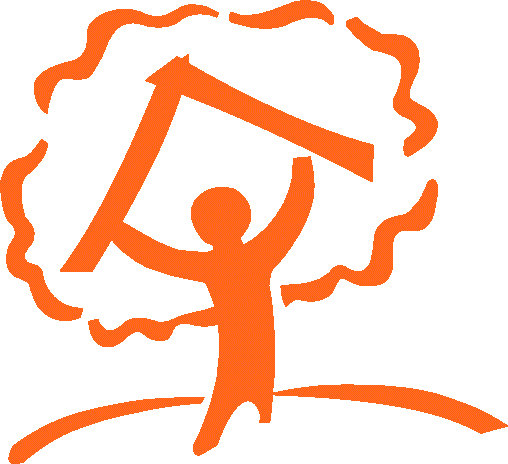  	      Habitat International CoalitionReports on Discrimination, Segregation and the Right to Adequate HousingQuestionnaireThis input covers the Middle East/North Africa (MENA), reflecting contributions from Members of the Habitat International Coalition in the countries of the region. However, because of its specificity, Palestine is treated in a separate submission.Basic Information 1. Name of Individual, Organization, Institution, Agency or State:   Type of Entity*  NGO network, umbrella organization Community-based NGO2. Categorization of your WorkPlease select one or more responses, as appropriate.AdvocacyNetworkingPolicyResearchTraining3. City/Town:  4. State/Province: 5. Country (please indicate your region or “international” if focus the work of your organization covers multiple countries); 6. Contact e-mail (will remain confidential) in case we have questions: Housing Discrimination7. What specific forms of de facto or legal discrimination or barriers towards equal enjoyment of the right to adequate housing do the following groups face in your country (please provide evidence with examples, studies, reports and relevant statistical information):In the last decade, in addition to the dramatic situation of mass influx of refugees and displaced persons for countries directly or indirectly affected by war and conflict, low-income persons and people living in poverty endure to most-negative impacts of the social, economic and political instability across the region. Obtaining and sustaining suitable housing has become very difficult, because of the lack of integrated housing policies within urban development policy that link housing, sustainability and the needs of low-income persons and impoverished people. Housing conditions constitute the second source of poverty after education in the region. Moreover, the rapid growth of urban areas, following neoliberalism policies related to housing, and gated cities, leads to increased urban disparity and expands informal settlement and peri-urban areas. These lack public spaces and basic urban infrastructure, while maintaining disparities between urban and rural areas.  This complicated situation has created a stark contradiction between the different categories of the community that has negatively affected low-income and poor persons. Meanwhile, governments in the region are interested more in achieving the physical appearances of modernity, mesmerized by the model of Western cities, or turn to dazzling examples of Dubai, Singapore and Shanghai for inspiration and emulation. Formal housing alternatives still attract only a miniscule subset of housing demand, that coincides with millions of low-income and impoverished people still living in informal areas, and other millions are added to them with ever-sprawling informal areas on the urban periphery.  8. Discrimination in housing can affect various dimensions of the right to adequate housing and other human rights. Could you provide more details regarding the specific areas in which housing discrimination is experienced? Below are examples of various forms of discrimination that can be experienced in relation to different dimensions of the right to adequate housing: 9. Do any particular current laws, policies or practices in your country, region or town/community contribute to or exacerbate discrimination in relation to the right to adequate housing? 10. Can you explain exemptions in national law that allow (certain) public, private or religious housing providers to give preferential or exclusive access to housing to members of a particular group, for example based on membership, employment contract, public service, age, disability, civil status, sex, gender, religion, income or other criteria? 11. In case of differential treatment of particular groups in relation to housing, please explain why such treatment could be justifiable according to international human rights standards - for example positive measures benefiting a particular group to overcome systematic discrimination or disadvantage, or if it would amount to discrimination?Spatial and Residential Segregation 12. What forms of spatial segregation along racial, caste, ethnicity, religion, nationality, migration status, heritage, economic status/income or other social grounds can be observed in urban and urban-rural contexts in your country? 13. What impacts do these forms of spatial and residential segregation have on affected communities? Please point to indicators such as rates of poverty, un-employment and under-employment; prevalence rates of malnutrition; disparities in access to services and facilities (such as access to schooling, health care or other public benefits); disparities in access to infrastructure (lack of and/or poor quality provision of water, sanitation, transportation, energy, waste collection and other utility services); rates of exposure to environmental health risks (poor air quality, flooding, toxic ground exposure, etc). 14. Have any particular historical or current laws, policies or practices in your country, region or town/community caused or exacerbated segregation? 15. In your view, what factors (current or historical) are the principal drivers of spatial and residential segregation in urban and urban-rural contexts in your country? 16. Are there examples in your country of where spatial and residential clustering has been a result of voluntary choices of residence by members of particular groups? 17. The preservation of cultural identity, the right to self-determination of indigenous peoples and the protection of minority rights are examples of grounds for which groups may choose to live separately. Can you comment on how these forms spatial/territorial separation are evidenced in your country, if these communities they are subject to discrimination and suffer adverse consequences from spatial segregation such as through disparities in access to services, infrastructure, living conditions, etc.? 18. In your view, are certain forms of observed residential separation/voluntary clustering compatible with human rights law and if so why? (for example, to protect rights of minorities or to respect the freedom of choice of individuals to decide with whom to live together). 19. Do any laws or policies require certain individuals (and their families) to live in particular housing provided to them or in a particular geographical area (e.g., asylum seekers, migrants, IDPs, refugees, ethnic, religious, linguistic or other minorities, indigenous peoples, persons with disabilities, public service and military personnel)?20. In your view, what are the principal barriers to diminishing spatial, including residential segregation?  Measures and Good Practices to Curb Discrimination and Reduce Segregation21. What laws, policies or measures exist at national or local level to prevent or prohibit discrimination in relation to the right to adequate housing? 22. Have your State, regional or local Government adopted any positive measures, such as measures of affirmative action, to reduce discrimination, segregation or structural inequality in relation to housing?  To what extent have such initiatives been successful to address housing discrimination and segregation? 23. Have any particular laws, policies or measures been implemented to limit or reduce residential segregation?  To what extent have such policies raised human rights concerns?Moreover, housing units supposedly allocated for lower and middle-income groups are beyond the financial reach of these households. For example, the monthly income of almost 60% of the population does not exceed EGP 2,000, while the monthly mortgage payment required to own an apartment in planned Badr City is EGP 3,625 on average. A small amount of land in the New Urban Communities (planned desert cities) has been allocated toward lower and middle-income housing, yet there is no way to measure if this land allocation is actually meeting the housing demand of such groups.24. What is the role of the media, as well as other non- governmental organizations, of religious and governmental institutions, in fostering a climate that reduces or exacerbates discrimination in relation to housing and segregation?25. Which institutional mechanisms exist to report, redress and monitor cases of discrimination or segregation in relation to the right to adequate housing and how effective have they been to address discrimination? 26. In your view, what are the principal barriers to seek justice for discrimination/segregation in relation to the right to adequate housing? 27. Can you specify how individuals and groups subject to structural discrimination or experiencing segregation can submit complaints to administrative, non-judicial or judicial bodies to seek relief? Please share any leading cases that have been decided by your courts or other agencies in this respect.Data on Discrimination in Housing and Spatial/Residential Segregation 28. Is any data on housing disparities, housing discrimination and spatial segregation collected and publicly available? If so where can it be accessed? Are there any practical or legal barriers to collect and share such information in your country?29. Can you kindly share any studies or surveys by local, regional or national Governments or by other institutions to understand better housing disparities, housing discrimination and spatial segregation and how it can be addressed (e.g., title and link, or kindly submit document).30. Can you provide information and statistics related to complaints related to housing discrimination, how they have been investigated and settled, and information on cases in which private or public actors have been compelled successfully to end such discrimination or been fined or sanctioned for non-compliance?Addendum:While this questionnaire reminds us of the legally defined normative content of the human right to adequate housing (8 above) and one of the ICESCR’s over-riding implementation principles (non-discrimination, 7 above, and gender equality, 10 above), we are mindful of the other five: self-determination, rule of law, progressive realization, maximum of available resources, and international cooperation. In our region, we find important lessons at the convergence of self-determination and international cooperation in illustrative cases and in particular countries. Sanctions and economic pressure on Iran affect the country's economic situation, in general. Among the consequences in Iran, the price of all goods and services needed by citizens hyper-inflation, and the income of a large part of the people does not meet these needs, in particular, adequate housing. One of these needs is to provide adequate housing for the people. These constraints also affect other needs such as food and medicine. Already in 2016, 11 million people live in 2,700 slum areas across Iran, of whom 3 million live in Tehran, Mashhad and Ahwaz alone. The unemployment rate then was near 60%, with 3.5 million jobless people in Iran.As for building materials, Iran is entirely self-sufficient in steel, iron, cement, gypsum, bricks, ceramics and tiles, but the effect of external factors such as exchange rate fluctuations, gold markets and general economic conditions on the housing sector cannot be denied. Sanctions imposed through the foreign-exchange market affect the housing market and lead to higher housing prices, whether through rent, purchase or construction. Under the pandemic, inflation has spiked, with The Central Bank of Iran noting at mid-2020 a 56.6% increase in average per-meter residential housing prices across Iran over the same period in 2019. The price of rented residential units in Tehran and across urban areas increased by 27.6% and 31% respectively during the 2nd quarter of 2020, versus 2019. This trend creates housing insecurity for the middle- and lower-income groups of society and the youth, depriving them of having suitable and quality housing. One of the problems of sanctions and economic pressure on Iran will be housing insecurity for the people, especially marginalized groups and workers. The situation was exacerbated by the economic tensions caused by the Covid-19 pandemic, in response, the central government applied the National Taskforce to Fight Coronavirus decision to require tenancy agreements signed as of 29 June 2020 not to increase rents by more than 25% in Tehran and 20% rise in other large cities.In the case of Palestine, Israel’s raison d’état has been, and continues to be elimination of the indigenous Palestinian people’s habitat in favor of Jewish immigrants from foreign countries. This destruction of Palestinian habitat involves systematic and systemic “gross violation of human rights, in particular the right to housing.” (See other CSO inputs in response to this questionnaire.)This pattern has a self-imposing international dimension, invoking extraterritorial obligations under international human rights, humanitarian and criminal law, as well as peremptory norms. In unitary application, states would be prohibited from cooperating with the illegal situation of Israel’s primordial apartheid regime, as well as Morocco’s illegal occupation of Western Sahara for over 40 years. These gross violations of the human right to adequate housing, including the related denial of land and other means of subsistence. However, many states bear responsibility for breaching secondary and likely also primary norms by perpetuating these situations, rather than bringing them to an end.One highly relevant example are the State of Israel’s parastatal organizations that direct, implement, maintain and fundraise for criminally prohibited colonization, apartheid and population transfer activities, with the gross violation of habitat-related human rights at their core. Fully 50 states—including 18 sitting members of the UN Human Rights Council—maintain these Israeli state agencies within their jurisdictions as tax-exempt charities. International cooperation under ICESCR and the extraterritorial obligations arising from each covenanted right demand effective measures and behavior correction on the part of complicit states.Endnotes